            Әсел Қамза, халықаралық мултимедиалық журналистика магистрі                       АҚПАРАТ ӘЛЕМІНДЕГІ ГЕДОНИЗМ ҚҰБЫЛЫСЫ     Өткен ғасыр ұрпағы, оның ішінде соңғы сексенінші-тоқсаныншы жылдар тумасы дәстүрлі ақпараттық ортада өсіп-жетілді. Оның матрицасы, шартты тілмен айтқанда, белгілі бір эталонға, қалыпқа сүйеніп жасалатын мәтін еді. Бүгінгі әлеуметтік қауымдастықты Интернет, әлеуметтік желі сан түрлі мәтін мен сансыз видеоконтент шарқ ұрған бей-берекет  ақпараттық кеңістікте, хаос ортасында өмір сүруге мәжбүрлеуде. Замани қоғам дегеніміз – толассыз толысар, ұшы-қиыры жоқ ақпарат тасқыны жағасында тұрған, ақпарат контенттін тұтынушы қоғам.     Ақпарат – адам ойына азық болар зияткерлік шикізат. Ақпаратпен тіл табыса алмау, онымен жұмыс істей білмеу –  үлкен мін, өйткені қазіргі қоғам да, адам да ақпарат кіндігіне байланған, оған жалпылық жағынанн да, жалқылық жағынан да ынтазар.  Ақпаратты сұрыптай, іріктей аламайтын, бірақ ақпараттық қоғамда өмір сүруге жаралған жастардың көпшілігі ақпараттың басын ғана шалып өтеді, оның байыбына бара алмайды, түп-тамырына үңіле алмайды. Ақпарат өнігі бізді қоршаған дүниенің бәрінде бар: ол жанды мен жансыздың, табиғат пен әлеуметтік ортаның бойынан табылады. Егер біз оның тылсымын тарқата аламасақ, оны өз креативімізге иліктіре алмасақ, онда біз ақпаратты емес, ақпарат бізді билеп-төстейді, бізге өз дегенін істейді.     Осындай күрделі ортада өмір сүріп отырған адам бір сәт жадырамай ма, сергімей ме, күлмей ме? Ол өмір бойы белін жазбай еңбек етуге, ұдайы проблема шешуге, үнемі түйіліп жүруге ғана жаралмаған шығар. Ал индивидтің көңіл көтеруіне, емін-еркін мәдени демалуына, психологиялық жағынан жайдарылануына баспасөз, радио мен телевизия барынша жағдай жасай алады.       Масс-медиа мамандарына мәлім, бұқаралық ақпарат құралдарының өзіне тән айрықша функциясының бірі – гедонистік қызмет. Баспасөз гедонизмі, біздің түсінігімізше, тек көңіл көтеруші контент пен жайлы ақпарат тарату ғана емес, оның мән-мазмұнын қарабайыр көше сленгіне дейін аласартпай, интеллектуалдық ажарын сақтай отырып, аудиторияның эстетикалық, мәдени қажетін өтеу. Ал ежелгі гректің hedone лексемасына философтардың  көзімен қарар болсақ, ләззат алу, көңіл көншіту мәселесі бой көрсетер еді. Әрі қарай олар бұл терминге мынадай анықтама береді:  гедонизм – «ләззат алуды адам жүріс-тұрысының, мінез-құлқының ең жоғарғы игілігі мен критерийі деп танитын эстетикалық позиция» [1, с. 112.]. Википедия энциклопедиялық сөздігінде гедонизм құндылық-аксиология ілімі ретінде қарастырылады, рахатқа бөленуді ең жоғарғы игілік, өмірдің мәні, бірден-бір негізгі-терминалдық дәрежесі деп таниды, ал қалған игіліктер құрали сипатта, басқаша айтқанда, шаттыққа кенелуді іске асырудың құрал-жабдығы ғана дейді.       Гедонизмді көпшілік көбінесе утилитаризммен қабаттастырады, бірақ екі доктринаның арасында бірқанша айырмашылық бар. Гедонизм қоспасыз аксиология ілімі болғандықтан, ол ненің бағалы екенін ғана сипаттайды, адам іс-әрекеті ережелерін ұсынбайды. Оның үстіне аталмыш ілім әбден пісіп-жетілген моральдық кешен емес, сондықтан  ол осындай жүйені жасаудың бедерлі іргетасын құрауға ғана жарайды.  Ал практикалық із қалдырар консеквенциалдық этикалық ілім ретінде  утилитаризм адам іс-әрекетінің нақты ережелерін тиянақтайды, оңды қоғам құрылымы адамды мейлінше рахатқа бөлеуге, қайғы-қасіретін мейлінше азайтуға тиісі дейді. Сонымен қабат гедонизм, утилитаризмге қарағанда, жеке бастық, эгоситік зәрулікті де жоққа шығармайды [2].     Басына бақ қонған, мәре-сәре қоғамның айшықтарын жазушылар мен өнер қайраткерлері де  өз шығармаларына азық еткен. Оскар Уайльдтің «Дориан Грейдің портреті», Олдос Хакслидің «Мына ғажап жаңа әлем», Бернар Вербердің «Соңғы құпия» романдары гедонизм идеяларына табан тіресе, Джон Кэмерон Митчелдің «Shortbus клубы» фильмі гедонизм гимніне айналды, ал Виктор Аргоновтың «Прогресті ой сүзгісінен өткізу» электронды симфониясы гедонистік қоғам құрудың түп-тұқиянын бейнелеп берді.  Эпикур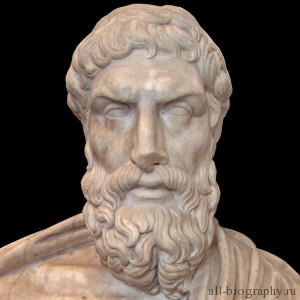      Енді арғы тарих қойнауына бойлар болсақ, адам ең алдымен ішіп-жеуден, қарын тойғызудан рахат тапқанын аңдаймыз. Ұлы Абай айтқандай, «аш қарын жұбана ма майлы ас жемей». Содан бері талай заман өтсе де ел-жұрт гедонизмнің осы қырына көбірек көңіл бөледі, ішкенім – алдымда, ішпегенім – артымда деп, Эпикурдың талғамына сілтеме жасайды. Өйткені қазіргі рыноктық қарым-қатынастың өзі руханилықтан гөрі экономикацентризмге қарай бой түзеуге көшті, рухани тартымдылықтан гөрі қаржылық-материалдық мәртебені пір тұта бастады. Ал б.з.д. 342/341 ғасырларда өмір сүрген ежелгі грек ойшылының ұстанымына келсек, ол өтпелі сонырқауды, әп-сәттік ләззатты емес,  рахат тұрақтылығын жақтаған. Эпикурдың ойынша, «данагөй... өз күш-қуатын біледі және оны жөнімен пайдалана алады...»  [3, с. 200.].     Әрине, толымды қоғамның жани және тәни зәруліктің барлығын өтеуге ұмтылғаны жөн, үйткені ол адам ішінде қайнап жатқан физикалық және психикалық  бұрқасынды басуға себепші болады. Рахат сезіміне бөлену, басқасын былай қойғанда, адамды оңтайлылыққа жетелейді, физиологиялық және эмоциялық жағынан екпіндете түседі. Демек, көтеріңкі көңіл-күйге бөлену, сүйсіне білу – адамға тән аса жағымды құбылыстың бірі. Расында да, адам жылы сөзге, өңді оқиғаларға, әдемі естеліктерге зәру, дос-жарандармен, туған-туысқандармен кездесуден, көңілді демалудан кет әрі емес. Бұл – бір жағынан, Екінші тұстан анархизм иедологы М.А. Бакуниннің пікіріне қарайласақ, «бір адамның еркіндігі екінші адамның еркіндігі басталған сәтте тәмәмдалады». Яғни, бір адамның рахатқа кенелу пәрмені, қарық болуы мен жақтырымы жалпы ережеге айналмағаны абзал. Филология ғылымдарының докторы, профессор Т. Нұртазиннің: «Заман, өмір ешкімнің ажарына, көңіліне қарамайды; өзімен беті, тілегі бірді қолдайды, ал бұрыс я кері басқандарды есе таптап, ілгері сала береді», - дейтіні де сондықтан [4, 4 б.]. М.А. Бакунин (1814-1876)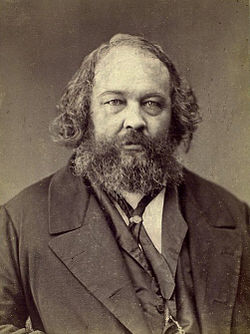      Гедонизм ұғымы, әлбетте, мәдениетпен, өнермен, ақпарат дүниесімен еншілес. Саналы ойды, өнер мен  білімді жүйелі тәрбиеге айналдыру, әлеуметтің мәдени қаймағын қалыңдату шаруасына ақпарат құралдары белсене араласады. Гедонизм құбылысы масс-медиа тақырыбына көшеді, көңіл көтеру әдісіне трансформацияланады, керісінше, бұқаралық сипат алған сергу, рахаттану контенті гедонизмге ұласады. «Қоғамның мәдени қабаты дегеніміз – адамзат баласы өзінің  тіршілік құру барысында дүниеге әкелген және сонылықтармен ұдайы толығып отыратын рухани және материалдық құндылықтардың барша жиынтығы. Бұл өндіріске әртүрлі этностар, әртүрлі елдер қатысады. Оның айқындаушысы –  рухани құндылықтар, өйткені материалдық өндірістің бастау-бұлағы рухани туындыгерліктен жүлгеленіп шығады (адамның шығармашылық әлеуеті арқасында хақдүниелік ақпаратты өңдеу кезеңінде ақпараттық модельдер заттанып, материалдық құндылыққа айналады)...     Журналистің шығармашылық қызметі аясында оның қоғам өмірі мәдени қабатының аса маңызды компоненттерін бұқаралық аудитория тіліне «аударуды» және мән-мағынасын анықтауды өз міндетіне алу сияқты түрлері қалыптаса бастады» [5, с. 200].     Журналистиканың функциялары жанрлардың өнуіне, бой түзеуіне, олардың пішіндік жағынан құлпыруына, өзгеруіне әсер етеді. Бүгінгі таңда, мәселен, жарнама, интернет-журналистика жанрлары өз алдына отау тікті. Ал ұлттық журналистиканың гедонистік-көңіл көтерушілік қызметі ақпараттық кеңістікті мәдени-ағартушылық, философиялық, сатиралық мәтіндермен байытуда. Мұндай гипермәтіндер тек таза мәдени, өнери салаларды ғана қамтымайды, ол саяси, экономикалық және әлеуметтік бағыттарға да бой ұрады. Себебі осынау тарамдар арнасынан мәдени, өнери, ағартушылық ағыстардың да дабысы сезіледі. Аталмыш тақырыпты көгерту ең алдымен факті мен оқиғаның зәрулігін анықтаудан, олардың пайдасын безбендеуден басталады. Содан кейін барып баспасөз бетіне жаңа кітаптың, театр қойылмының және т.б. тұсаукесері шығады. Бұл тұсаукесердің өзі тек соны оқиғалардың презентациясы ғана емес, ол тақырыптың да, журналистің де аудитория алдына шығу дебюті  болуы мүмкін. Осыдан кейін барып елеулі мәдени оқиғаны жұртшылық санасына сіңіре бастайды, қайтарымды байланысқа жол ашылады.     Осы жақында ғана «Егемен Қазақстан» басылымында Қазақстан Республикасының Президенті Н.Ә. Назарбаевтың  «Болашаққа бағдар: рухани жаңғыру» атты дүниесі жарияланды. Елбасы аталмыш мақаласында қазақ әлемін өркендету хақындағы өзінің стратегиялық  жоспарын былай баяндады: «ХХ ғасырдағы батыстық жаңғыру үлгісінің бүгінгі заманның болмысына сай келмеуінің сыры неде? Меніңше, басты кемшілігі – олардың өздеріне ғана тән қалыбы мен тәжірибесін басқа халықтар мен өркениеттердің ерекшеліктерін ескермей, бәріне жаппай еріксіз таңуында. Әжептәуір жаңғырған қоғамның өзінің тамыры тарихының тереңінен бастау алатын рухани коды болады. Жаңа тұрпатты жаңғырудың ең басты шарты – сол ұлттық кодыңды сақтай білу. Онсыз жаңғыру дегеніңіздің құр жаңғырыққа айналуы оп-оңай.   Бірақ, ұлттық кодымды сақтаймын деп бойыңдағы жақсы мен жаманның бәрін, яғни болашаққа сенімді нығайтып, алға бастайтын қасиеттерді де, кежегесі кері тартып тұратын, аяқтан шалатын әдеттерді де ұлттық сананың аясында сүрлеп қоюға болмайтыны айдан анық.   Жаңғыру атаулы бұрынғыдай тарихи тәжірибе мен ұлттық дәстүрлерге шекеден қарамауға тиіс. Керісінше, замана сынынан сүрінбей өткен озық  дәстүрлерді табысты жаңғырудың маңызды алғышарттарына айналдыра білу қажет. Егер жаңғыру елдің ұлттық-рухани тамырынан нәр ала алмаса, ол адасуға бастайды. Сонымен бірге, рухани жаңғыру ұлттық сананың түрлі полюстерін қиыннан қиыстырып, жарастыра алатын құдіретімен маңызды. Бұл – тарлан тарихтың, жасампаз бүгінгі күн мен жарқын болашақтың көкжиектерін үйлесімді сабақтастыратын ұлт жадының тұғырнамасы» [6].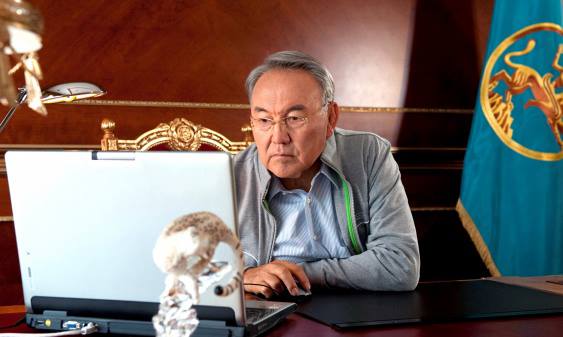      Мақала жарық көрісімен  іле-шала үн қосулар, түсіндірмелер, тілек-пікірлер редакцияға жан-жақтан ағылып келе бастады. Мәселен, ҚР Ұлттық ғылым академиясының академигі С. Қасқабасов: «Мақаланы оқып отырып бір түйгеніміз, түйткіл түйіні тереңде, бір күннің ісі емес. Ұзақ мерзімді талап ететін проблемалар. Сондай-ақ, ағымдағы, күнделікті күрмеуге байланған мәселелер де жетерлік. Менің түсінігімде, сананы өзгерту бұйрықпен, қаулы-қарармен, иә болмаса басқа бір елдің дайын үлгісін экспорттау немесе көшіріп алу арқылы жасалмайды. Бүтін халықтың, әрбір адамның жан дүниесі жақсылыққа магнитше тартылып өзгеретін ахуал тудырылуы меңзеледі. Күнделікті жұмыста әр нәрсенің байыбына барып, өзімізді өзіміз өзгертіп, ішкі мүмкіндігіміз бен әлеуетімізді пайдаланып, адами тұрғыдан жетілу, ізгілікті орнықтыру деп түсінемін мен мұны», - деп өз ойын тұжырымдайды.     М.О. Әуезов атындағы Әдебиет және өнер институтының директоры У. Қалижанның байыпты пікірі, нақты ұсынысы мынадай: «Қазақстанның «Киелі жерлерінің географиясын» жасау елтаным ғана емес, мәдени-тарихи орындарымыздың көркеюіне, туризмнің дамуына жол ашатыны сөзсіз. Ал «Жаһандағы заманауи қазақстандық мәдениет» жобасы ұлттық әдебиетіміз бен өнеріміздің озық үлгілерін зерттеуге, жариялауға мүмкіндік береді. Жақында ғана британдық «The Independent» басылымы 197 елдің әдебиетшісі кірген әлемнің әдеби картасын жариялады. Қазақстаннан Мұхтар Әуезов өзінің «Абай жолы» роман-эпопеясымен осы әдеби картаға еніп отыр. Сондықтан да «Қазақстандағы 100 жаңа есім» жобасына заманымыздың сөзін айтып жүрген қайраткерлер мен әдебиет пен өнердің озық тұлғалары туралы зерттеулер жасау қажет. Мұны ҰҒА, Қазақстан Жазушылар одағы, басқа да шығармашылық одақтармен бірлесе отырып, әуелі тізімдеп, сонан соң жариялауға болады. Гуманитарлық ғылыми-зерттеу институттары ғалымдарының «Ұлы Дала тұлғалары» сериясын жазудағы тәжірибесі бар. Сондықтан да бұл жобаны жүзеге асыру қиынға соқпайды. Қорыта келгенде, жаһанданудың дендеген кезеңі – ХХІ ғасырда ұлттық құндылықтар мәселесін гуманитарлық ғылымдар саласында қолға алу басты трендке айналып отыр».     Белгілі саясаттанушы Д. Көшім: «Елбасының бұл мақаласы – жүйелі, бағдарламалық жоспар. Меніңше, мұнда екі бағыт бар. Біріншісі, жалпылық бағыт. Яғни, рухани құндылықтарға мән беру. Бұл жерде қоғаммен ақылдасу, пікірлесу бар. Заман талабына сай рухани жаңғыру. Бұл жұмысты қоғамдық ұйымдар, Ғылым академиясы, Жазушылар одағы атқарады. Екіншісі, нақты, прагматикалық бағыт. 100 кітапты аудару, «Туған жер» сияқты мемлекеттік бағдарламаларды жасау. Бұл іспен Үкімет айналысады. Осы істің бәрін қоғам өз назарында ұстауы тиіс. Өйткені, Елбасының барлық тапсырмасы өзі ойлаған деңгейде және қоғамның да талабына сай орындалып отыруы қажет. Ешқандай көзбояушылық әрекеттер болмауы керек», - деп, өз әсері мен ұсынысын білдіреді.      Әрине, мұндай өрісті, ұлтты ілгерілетер жігерлі жобадан Білім және ғылым министрлігі, Мәдениет және спорт министрлігі, ұлттық университеттер де тыс қалмауы тиіс. Өз қызметін, оқыту бағдарламаларын, ғылыми зерттеулерін енді сыртты сағалауға емес, ұлттық мүддеге, қазақы ұйытқыға құрғаны абзал. Сонда ғана іргелі жоба тренді келешектік сипатқа, бүкілхалықтық қолауға ие болады.     Үш ай бойы Қытайда «I аm a singer» – «Мен әншімін» халықаралық ән байқауы өтті. Осы музыкалық шоу Hunan TV-да 2013 жылдан бері өткізіліп келеді, оның Қытайдағы рейтингі аса жоғары. Бүгінгі күні «I аm a singer» ән сайысы Канадада, Малайзияда, Сингапур мен Тайландта, Европа елдерінде көрсетіледі. Бұл керемет дүбірлі өнер жарысына біздің елімізден Димаш Құдайбергенов қатысып, қазіргі қазақ  эстрадалық өнері деңгейінің шырқау биікке көтерілгенін әлемге әйгілеп берді. Біздің әншімізден басқа бұл өнер бәсекесі жолына Қытайдың, Оңтүстік Кореяның, Малайзияның, Сингапурдың вокалшылары шықты.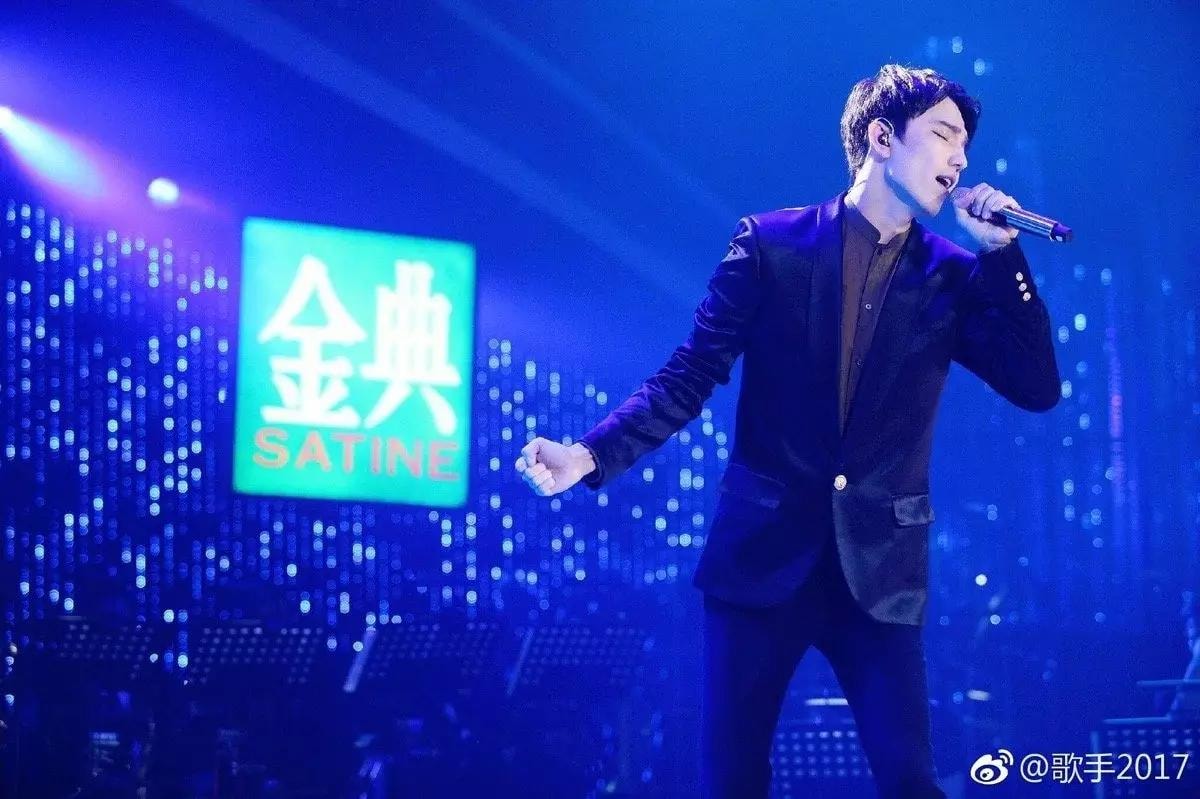      Франция территориясының 40 пайызын қамтитын,  рейтингі жоғары France 2 телеарнасы Димаш Кубайбергенов туралы арнайы репортаж түсірді, оның дауыс ерекшелігіне, дауыс мүмкіндігіне, сахналық мәдениетіне аса жоғары баға берді. Қытайдың Твиттері саналатын Weibo сайтында қазірдің өзінде оның 3 миллиондай жазылманы бар, ал қытай әлеуметтік желілеріндегі көрілімі 1,5 миллардқа жетті. Бұдан қандай ой түюге болады? Ең алдымен миллардтаған аудиторияны рахатқа бөлеген айрықша өнер бағаланды, бітімі бөлек дарынға лайықты баға берілді, қазақ эстрада әншілік мектебінің өкілі екінші орынды жөнімен иеленді. Бұдан кейін айтарымыз, гедонистік шырайы бар өнердің әсері мен пәрмені қазақ әдебиетінің үздік туындысы – «Абай жолына» қытай оқырмандарының ден қоюына, М.О, Әуезов эпопеясының кеңінен тарауына жол ашты. Бұл да –  әншінің ұлттық талғамының, ауызша айтылған жарнамалық лебіздің жемісі.  Одан соң атап көрсетеріміз, жеке таланттың арқасында қазақ деген ұлтты әлем жаңа қырынан тани бастады.      Әрине, қазақ халқы әншіге де, күйшге де зәру емес. Е, Серкебаев, Б. Төлегенова, Р. Бағланова, Р. Рымбаева сынды аса көрнекті өнер қайраткерлерінің еңбегі бір төбе екені әмбеге аян. Бірақ бұл жердегі әңгіме гедонизм құбылысының нақты өнермен, ақпараттық технологиялармен жатырқамай табысуы, бөлекше синтезі туралы. Әлеуметтік желі, жоғары технология әлеуеті, біздіңше, табиғи дарынды тап осылай: әрлемей, боямаламай көрсетсе ғана елді сендіре алады, жұртты ұйыта алады. Оның үстіне ақпарат арналарының да, әншінің рейтингі де шынайылылық, табиғилық өлшемімен қастерленуге тиіс.      Осы ретте Қазақстанның еңбек сіңірген қайраткері, өнертану докторы, профессор С.Ә. Күзембайдың: «Жаһандану дәуіріндегі техниканың дамуы табиғи дауыстың ауылын алыстатып бара жатқандай. Қазір әу денннің бәрі әнші ме деймін. Бізде жұлдыз көп. Бірақ Күләш қайда, Майра қайда? Қазақ даласын әнге қосып, әлемге танытқан дүлділ әншәлер мен мың бұралған бишілер қайда? Олар – біздің қайталанбас рухани байлығымыз. Олардың атын, өнерін сақтау керек, мүмкіндігінше мақтау керек... Ал қазіргі жұлдыздардың дені бүгін жанып, ертең сөніп қалатын, мәні мен мағынасы жоқ әндерді айтуға әбден машықтанып алған. Мұндай жеңіл ырғаққа құрылған әннің тағдыры қашанда қысқа болады. Олар тыңдарманның назарынан да тез өшіп қалады. Неге десеңіз, бүгінгі тыңдарманның талғамы жоғары. Халық ән мен әншінің парқын оңай ажыратып, керек десеңіз, дара талантты өзі-ақ тани алады. Өз басым әннің табиғатына, ерекшелігіне мән беріп, жүректен-жүрекке жеткізе білген әншіні ғана нағыз әнші дей аламын», - деген күмәні де бекерден-бекер емес [7].     Ақпараттық әлем сұранысымен үйлесім тапқан қазақ ұлттық журналистикасы көңіл көтеруші-гедонистік пішіндерді жадынан еш шығармайды. Баспасөз бетінен сатира мен юмор, ақындар лирикасы, жазушылар беллетристикасы арылған емес. Оның бер жағында әртүрлі сөзжұмбақ, ән мәтіндері мен ноталары және бар. Қазіргі күні газеттердің  таңдаулы материалдрының аудио және видеоконтенттері өздерінің электронды нұсқаларында жүйелі жарияланып жүр. Осы жолмен, осы әдіспен басылым ұжымы аудиторияның көңіл қошын арттырады, басылымға оқырман тартады, қайтарымды байланысты нығайтады.     Пайдланылған әдебиеттерФилософский энциклопедический словарь. – 2-е изд. – М.: Сов. энциклопедия, 1989. httrs: //ru.wikipedia.org //wiki/Шакир-Заде А.С. Эпикур. – М.: Соцпедгиз, 1963.Нұртазин Т. Жазушы және өмір. – Алматы: Қазақтың көркем әдебиет баспасы, 1960.Лазутина Г.В., Распопова С.С. Жанры журналистского творчества. – М.: Аспект Пресс, 2011.Назарбаев Н. Болашаққа бағдар: рухани жаңғыру // Егемен Қазақстан, 12 сәуір 2017.Иманбекқызы Қ. «Алаш зиялыларымен қатар жүріп, қызметтес болғаным – мен үшін үлкен мақтаныш» // Алматы ақшамы, 13 сәуір 2017.